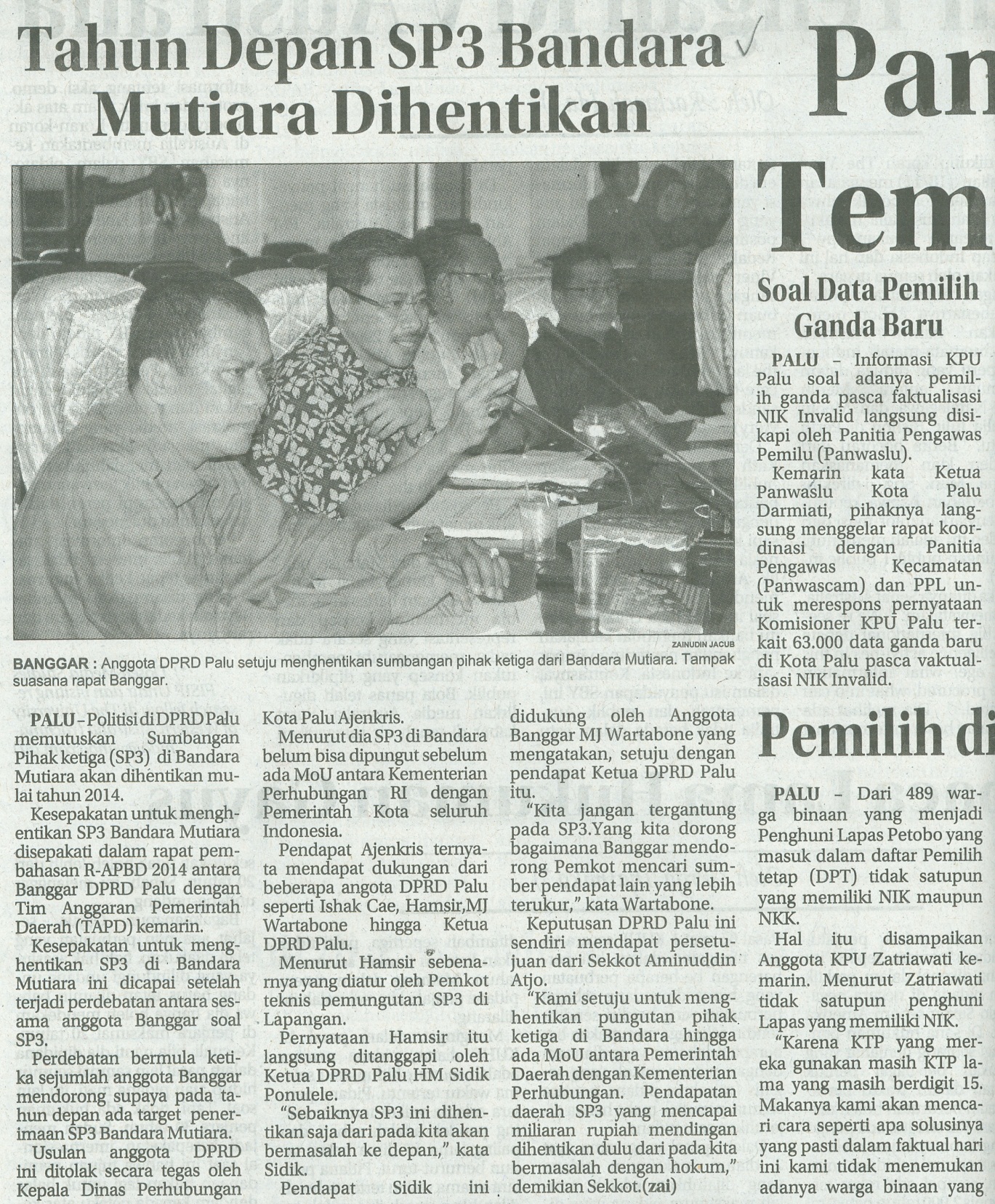 Harian    	:Radar SultengKasubaudSulteng IHari, tanggal:Selasa, 26 November 2013KasubaudSulteng IKeterangan:Hal 20 Kolom 4-7KasubaudSulteng IEntitas:Kota PaluKasubaudSulteng I